Summer Fun 4 Kids!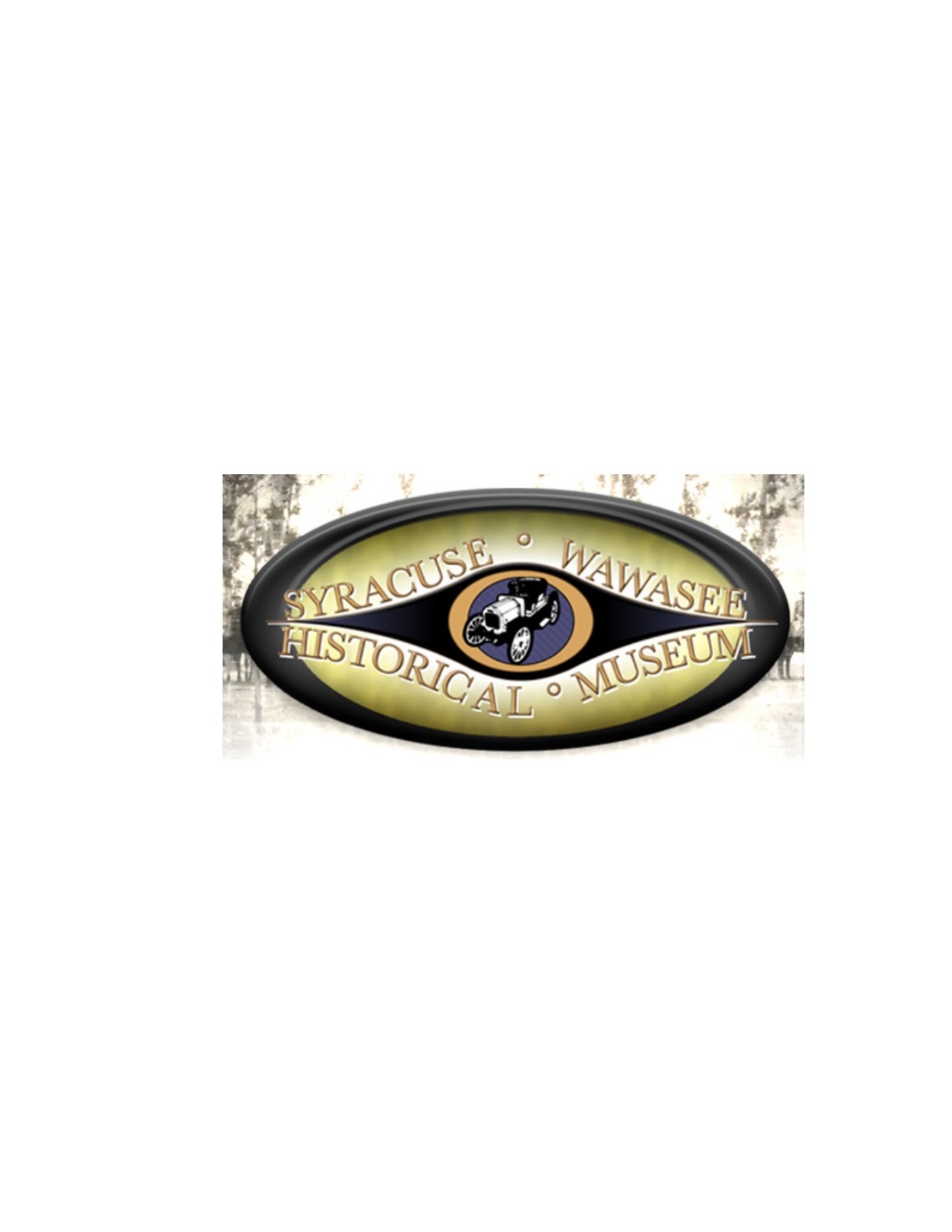 Syracuse-Wawasee Historical Museum1013 North Long DriveSyracuse, IN 46567574-457-3599The museum offers a variety of activities for the kids throughout June and July.Tuesday afternoons at 1pm, the Youth History Club will meet.  This season’s topics are: June 5—History of music instruments with Archaeologist Cathy of the IDNR, followed by Atlatl Training June 12—Recycling and the importance of lake health with Pam Schumm (WACF) June 19—The Art of Paper Making June 26—Music of Wawasee July 3—History of Photography July 10—Winding Up: Crank items July 17—Picture Scavenger HuntEach session will last approximately an hour.  Please note that the atlatl training, paper making, and photography may take a bit longer due to the more hands-on nature of the classes.Classes meet in the museum AFTER the lunch program has served in Lakeside Park.  Contact the museum for more information on these topics.   June 5—History of music instruments with Archaeologist Cathy of the IDNR, followed by Atlatl Training	Archaeologist Cathy is visiting once again!  This year’s topic focuses on ancient musical instruments.  Did you know the very first musical instrument was a percussion instrument?  As humans began to develop instruments, they quickly began to produce various drums, reed instruments (like flutes), and string instruments like lyres.  We will study some of these instruments and their development, then we will follow up our discussion with our annual atlatl training (weather permitting). June 12—Recycling and the importance of lake health with Pam Schumm (WACF)	Pan Schumm with the WACF will be talking with us about the importance of recycling and how recycling helps with the lake’s health.  By recycling, we keep a large amount of trash out of the landfills and our waterways.  Trash in our waterways are a major concern for wildlife and the overall health of our lakes and other waterways.  We will discuss some of these problems, and ways you can help! June 19—The Art of Paper Making	This week will be a follow-up to our recycling week.  We will start by learning the history of how paper was/is made along with the different kinds of paper. Then we will use recycled paper and other materials to create sheets of paper for our very own.  June 26—Music of Wawasee	Music of Wawasee is a follow-up to the ancient instruments week.  We will learn about different music that was written about the area, from the Wawasee Waltz to the Wawasee fight song.  We will also learn a little about different hotels and camps where music was key to their success. July 3—History of Photography	Photography has been around for, what seems, a long time.  But really, photography didn’t become popular until just before the Civil War, and it was an expensive and sometimes difficult process to achieve.  In this session, we’ll learn about the history of photography from the beginning to the current popularity of digital photography.  Weather permitting, we will then go out into the park and take pictures using a digital format.  Participants are welcome to bring their own cameras, or use one of the museum’s new Kindles (limited number available).  Copies of up to 5 photos per participant will be available the following week.  July 10—Winding Up: Crank items	Are you aware of how many things the museum has that need winding before they can be used?  We didn’t either until now!  Come in and learn about the items the museum has that need to be wound up.  Some items include our 1906 Meir carriage, Magneto phone, and 1917 Victrola.  July 17—Picture Scavenger Hunt	As an end to our 2018 Youth History Club season, we’ll have a fresh Picture Scavenger Hunt available.  This scavenger hunt contains up-close and personal photos of items in the museum.  Figure out what the items are for a prize!  